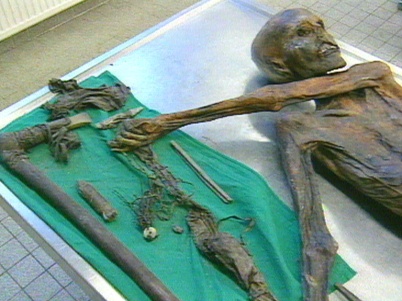 Geschichte für PS, Sek IGeschichte für PS, Sek ISteinzeitSteinzeitSteinzeit1. Die Steinzeit-Axt	2. Gletscher – Routen in der Steinzeit	26:45 Minuten 1. Die Steinzeit-Axt	2. Gletscher – Routen in der Steinzeit	26:45 Minuten 1. Die Steinzeit-Axt	2. Gletscher – Routen in der Steinzeit	26:45 Minuten 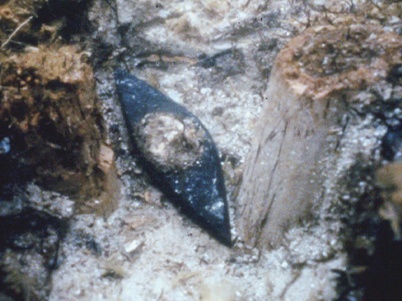 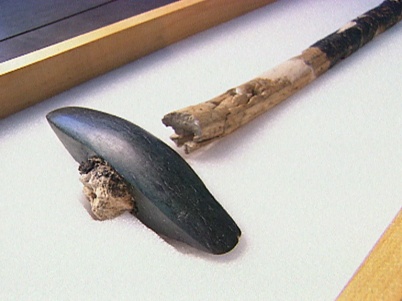 Was unterscheidet die Steinzeit-Axt aus dem Zugersee von den üblichen Äxten?Wie sahen die Dörfer zur Jungsteinzeit aus? Beschreibe.Wovon haben die Menschen damals gelebt? Welche Tiere haben sie gehalten?Was macht Ötzi, die Mumie aus dem Eis, zu einem archäolo schen Glücksfall?Mit welchem Ziel wird die Steinzeit-Axt nachgebaut?Welches sind deiner Meinung nach die vier wichtigsten Stationen der Erforschung der Axt? Begründe.Welches ist der überraschende Schlussbefund der Archäologen über die Steinzeit-Axt vom Zugersee? Wozu könnte die aussergewöhnliche Axt gedient haben? Male dir eine Möglichkeit aus.Was unterscheidet die Steinzeit-Axt aus dem Zugersee von den üblichen Äxten?Wie sahen die Dörfer zur Jungsteinzeit aus? Beschreibe.Wovon haben die Menschen damals gelebt? Welche Tiere haben sie gehalten?Was macht Ötzi, die Mumie aus dem Eis, zu einem archäolo schen Glücksfall?Mit welchem Ziel wird die Steinzeit-Axt nachgebaut?Welches sind deiner Meinung nach die vier wichtigsten Stationen der Erforschung der Axt? Begründe.Welches ist der überraschende Schlussbefund der Archäologen über die Steinzeit-Axt vom Zugersee? Wozu könnte die aussergewöhnliche Axt gedient haben? Male dir eine Möglichkeit aus.Was unterscheidet die Steinzeit-Axt aus dem Zugersee von den üblichen Äxten?Wie sahen die Dörfer zur Jungsteinzeit aus? Beschreibe.Wovon haben die Menschen damals gelebt? Welche Tiere haben sie gehalten?Was macht Ötzi, die Mumie aus dem Eis, zu einem archäolo schen Glücksfall?Mit welchem Ziel wird die Steinzeit-Axt nachgebaut?Welches sind deiner Meinung nach die vier wichtigsten Stationen der Erforschung der Axt? Begründe.Welches ist der überraschende Schlussbefund der Archäologen über die Steinzeit-Axt vom Zugersee? Wozu könnte die aussergewöhnliche Axt gedient haben? Male dir eine Möglichkeit aus.Was unterscheidet die Steinzeit-Axt aus dem Zugersee von den üblichen Äxten?Wie sahen die Dörfer zur Jungsteinzeit aus? Beschreibe.Wovon haben die Menschen damals gelebt? Welche Tiere haben sie gehalten?Was macht Ötzi, die Mumie aus dem Eis, zu einem archäolo schen Glücksfall?Mit welchem Ziel wird die Steinzeit-Axt nachgebaut?Welches sind deiner Meinung nach die vier wichtigsten Stationen der Erforschung der Axt? Begründe.Welches ist der überraschende Schlussbefund der Archäologen über die Steinzeit-Axt vom Zugersee? Wozu könnte die aussergewöhnliche Axt gedient haben? Male dir eine Möglichkeit aus.Was unterscheidet die Steinzeit-Axt aus dem Zugersee von den üblichen Äxten?Wie sahen die Dörfer zur Jungsteinzeit aus? Beschreibe.Wovon haben die Menschen damals gelebt? Welche Tiere haben sie gehalten?Was macht Ötzi, die Mumie aus dem Eis, zu einem archäolo schen Glücksfall?Mit welchem Ziel wird die Steinzeit-Axt nachgebaut?Welches sind deiner Meinung nach die vier wichtigsten Stationen der Erforschung der Axt? Begründe.Welches ist der überraschende Schlussbefund der Archäologen über die Steinzeit-Axt vom Zugersee? Wozu könnte die aussergewöhnliche Axt gedient haben? Male dir eine Möglichkeit aus.Was unterscheidet die Steinzeit-Axt aus dem Zugersee von den üblichen Äxten?Wie sahen die Dörfer zur Jungsteinzeit aus? Beschreibe.Wovon haben die Menschen damals gelebt? Welche Tiere haben sie gehalten?Was macht Ötzi, die Mumie aus dem Eis, zu einem archäolo schen Glücksfall?Mit welchem Ziel wird die Steinzeit-Axt nachgebaut?Welches sind deiner Meinung nach die vier wichtigsten Stationen der Erforschung der Axt? Begründe.Welches ist der überraschende Schlussbefund der Archäologen über die Steinzeit-Axt vom Zugersee? Wozu könnte die aussergewöhnliche Axt gedient haben? Male dir eine Möglichkeit aus.Was unterscheidet die Steinzeit-Axt aus dem Zugersee von den üblichen Äxten?Wie sahen die Dörfer zur Jungsteinzeit aus? Beschreibe.Wovon haben die Menschen damals gelebt? Welche Tiere haben sie gehalten?Was macht Ötzi, die Mumie aus dem Eis, zu einem archäolo schen Glücksfall?Mit welchem Ziel wird die Steinzeit-Axt nachgebaut?Welches sind deiner Meinung nach die vier wichtigsten Stationen der Erforschung der Axt? Begründe.Welches ist der überraschende Schlussbefund der Archäologen über die Steinzeit-Axt vom Zugersee? Wozu könnte die aussergewöhnliche Axt gedient haben? Male dir eine Möglichkeit aus.Was unterscheidet die Steinzeit-Axt aus dem Zugersee von den üblichen Äxten?Wie sahen die Dörfer zur Jungsteinzeit aus? Beschreibe.Wovon haben die Menschen damals gelebt? Welche Tiere haben sie gehalten?Was macht Ötzi, die Mumie aus dem Eis, zu einem archäolo schen Glücksfall?Mit welchem Ziel wird die Steinzeit-Axt nachgebaut?Welches sind deiner Meinung nach die vier wichtigsten Stationen der Erforschung der Axt? Begründe.Welches ist der überraschende Schlussbefund der Archäologen über die Steinzeit-Axt vom Zugersee? Wozu könnte die aussergewöhnliche Axt gedient haben? Male dir eine Möglichkeit aus.Was unterscheidet die Steinzeit-Axt aus dem Zugersee von den üblichen Äxten?Wie sahen die Dörfer zur Jungsteinzeit aus? Beschreibe.Wovon haben die Menschen damals gelebt? Welche Tiere haben sie gehalten?Was macht Ötzi, die Mumie aus dem Eis, zu einem archäolo schen Glücksfall?Mit welchem Ziel wird die Steinzeit-Axt nachgebaut?Welches sind deiner Meinung nach die vier wichtigsten Stationen der Erforschung der Axt? Begründe.Welches ist der überraschende Schlussbefund der Archäologen über die Steinzeit-Axt vom Zugersee? Wozu könnte die aussergewöhnliche Axt gedient haben? Male dir eine Möglichkeit aus.Was unterscheidet die Steinzeit-Axt aus dem Zugersee von den üblichen Äxten?Wie sahen die Dörfer zur Jungsteinzeit aus? Beschreibe.Wovon haben die Menschen damals gelebt? Welche Tiere haben sie gehalten?Was macht Ötzi, die Mumie aus dem Eis, zu einem archäolo schen Glücksfall?Mit welchem Ziel wird die Steinzeit-Axt nachgebaut?Welches sind deiner Meinung nach die vier wichtigsten Stationen der Erforschung der Axt? Begründe.Welches ist der überraschende Schlussbefund der Archäologen über die Steinzeit-Axt vom Zugersee? Wozu könnte die aussergewöhnliche Axt gedient haben? Male dir eine Möglichkeit aus.Was unterscheidet die Steinzeit-Axt aus dem Zugersee von den üblichen Äxten?Wie sahen die Dörfer zur Jungsteinzeit aus? Beschreibe.Wovon haben die Menschen damals gelebt? Welche Tiere haben sie gehalten?Was macht Ötzi, die Mumie aus dem Eis, zu einem archäolo schen Glücksfall?Mit welchem Ziel wird die Steinzeit-Axt nachgebaut?Welches sind deiner Meinung nach die vier wichtigsten Stationen der Erforschung der Axt? Begründe.Welches ist der überraschende Schlussbefund der Archäologen über die Steinzeit-Axt vom Zugersee? Wozu könnte die aussergewöhnliche Axt gedient haben? Male dir eine Möglichkeit aus.Was unterscheidet die Steinzeit-Axt aus dem Zugersee von den üblichen Äxten?Wie sahen die Dörfer zur Jungsteinzeit aus? Beschreibe.Wovon haben die Menschen damals gelebt? Welche Tiere haben sie gehalten?Was macht Ötzi, die Mumie aus dem Eis, zu einem archäolo schen Glücksfall?Mit welchem Ziel wird die Steinzeit-Axt nachgebaut?Welches sind deiner Meinung nach die vier wichtigsten Stationen der Erforschung der Axt? Begründe.Welches ist der überraschende Schlussbefund der Archäologen über die Steinzeit-Axt vom Zugersee? Wozu könnte die aussergewöhnliche Axt gedient haben? Male dir eine Möglichkeit aus.Was unterscheidet die Steinzeit-Axt aus dem Zugersee von den üblichen Äxten?Wie sahen die Dörfer zur Jungsteinzeit aus? Beschreibe.Wovon haben die Menschen damals gelebt? Welche Tiere haben sie gehalten?Was macht Ötzi, die Mumie aus dem Eis, zu einem archäolo schen Glücksfall?Mit welchem Ziel wird die Steinzeit-Axt nachgebaut?Welches sind deiner Meinung nach die vier wichtigsten Stationen der Erforschung der Axt? Begründe.Welches ist der überraschende Schlussbefund der Archäologen über die Steinzeit-Axt vom Zugersee? Wozu könnte die aussergewöhnliche Axt gedient haben? Male dir eine Möglichkeit aus.Was unterscheidet die Steinzeit-Axt aus dem Zugersee von den üblichen Äxten?Wie sahen die Dörfer zur Jungsteinzeit aus? Beschreibe.Wovon haben die Menschen damals gelebt? Welche Tiere haben sie gehalten?Was macht Ötzi, die Mumie aus dem Eis, zu einem archäolo schen Glücksfall?Mit welchem Ziel wird die Steinzeit-Axt nachgebaut?Welches sind deiner Meinung nach die vier wichtigsten Stationen der Erforschung der Axt? Begründe.Welches ist der überraschende Schlussbefund der Archäologen über die Steinzeit-Axt vom Zugersee? Wozu könnte die aussergewöhnliche Axt gedient haben? Male dir eine Möglichkeit aus.Was unterscheidet die Steinzeit-Axt aus dem Zugersee von den üblichen Äxten?Wie sahen die Dörfer zur Jungsteinzeit aus? Beschreibe.Wovon haben die Menschen damals gelebt? Welche Tiere haben sie gehalten?Was macht Ötzi, die Mumie aus dem Eis, zu einem archäolo schen Glücksfall?Mit welchem Ziel wird die Steinzeit-Axt nachgebaut?Welches sind deiner Meinung nach die vier wichtigsten Stationen der Erforschung der Axt? Begründe.Welches ist der überraschende Schlussbefund der Archäologen über die Steinzeit-Axt vom Zugersee? Wozu könnte die aussergewöhnliche Axt gedient haben? Male dir eine Möglichkeit aus.Was unterscheidet die Steinzeit-Axt aus dem Zugersee von den üblichen Äxten?Wie sahen die Dörfer zur Jungsteinzeit aus? Beschreibe.Wovon haben die Menschen damals gelebt? Welche Tiere haben sie gehalten?Was macht Ötzi, die Mumie aus dem Eis, zu einem archäolo schen Glücksfall?Mit welchem Ziel wird die Steinzeit-Axt nachgebaut?Welches sind deiner Meinung nach die vier wichtigsten Stationen der Erforschung der Axt? Begründe.Welches ist der überraschende Schlussbefund der Archäologen über die Steinzeit-Axt vom Zugersee? Wozu könnte die aussergewöhnliche Axt gedient haben? Male dir eine Möglichkeit aus.Was unterscheidet die Steinzeit-Axt aus dem Zugersee von den üblichen Äxten?Wie sahen die Dörfer zur Jungsteinzeit aus? Beschreibe.Wovon haben die Menschen damals gelebt? Welche Tiere haben sie gehalten?Was macht Ötzi, die Mumie aus dem Eis, zu einem archäolo schen Glücksfall?Mit welchem Ziel wird die Steinzeit-Axt nachgebaut?Welches sind deiner Meinung nach die vier wichtigsten Stationen der Erforschung der Axt? Begründe.Welches ist der überraschende Schlussbefund der Archäologen über die Steinzeit-Axt vom Zugersee? Wozu könnte die aussergewöhnliche Axt gedient haben? Male dir eine Möglichkeit aus.Was unterscheidet die Steinzeit-Axt aus dem Zugersee von den üblichen Äxten?Wie sahen die Dörfer zur Jungsteinzeit aus? Beschreibe.Wovon haben die Menschen damals gelebt? Welche Tiere haben sie gehalten?Was macht Ötzi, die Mumie aus dem Eis, zu einem archäolo schen Glücksfall?Mit welchem Ziel wird die Steinzeit-Axt nachgebaut?Welches sind deiner Meinung nach die vier wichtigsten Stationen der Erforschung der Axt? Begründe.Welches ist der überraschende Schlussbefund der Archäologen über die Steinzeit-Axt vom Zugersee? Wozu könnte die aussergewöhnliche Axt gedient haben? Male dir eine Möglichkeit aus.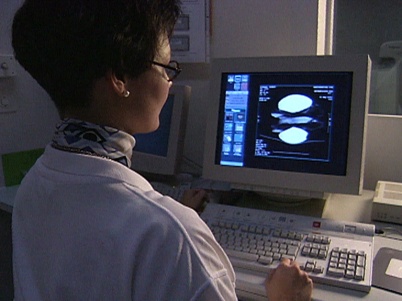 Was unterscheidet die Steinzeit-Axt aus dem Zugersee von den üblichen Äxten?Wie sahen die Dörfer zur Jungsteinzeit aus? Beschreibe.Wovon haben die Menschen damals gelebt? Welche Tiere haben sie gehalten?Was macht Ötzi, die Mumie aus dem Eis, zu einem archäolo schen Glücksfall?Mit welchem Ziel wird die Steinzeit-Axt nachgebaut?Welches sind deiner Meinung nach die vier wichtigsten Stationen der Erforschung der Axt? Begründe.Welches ist der überraschende Schlussbefund der Archäologen über die Steinzeit-Axt vom Zugersee? Wozu könnte die aussergewöhnliche Axt gedient haben? Male dir eine Möglichkeit aus.Was unterscheidet die Steinzeit-Axt aus dem Zugersee von den üblichen Äxten?Wie sahen die Dörfer zur Jungsteinzeit aus? Beschreibe.Wovon haben die Menschen damals gelebt? Welche Tiere haben sie gehalten?Was macht Ötzi, die Mumie aus dem Eis, zu einem archäolo schen Glücksfall?Mit welchem Ziel wird die Steinzeit-Axt nachgebaut?Welches sind deiner Meinung nach die vier wichtigsten Stationen der Erforschung der Axt? Begründe.Welches ist der überraschende Schlussbefund der Archäologen über die Steinzeit-Axt vom Zugersee? Wozu könnte die aussergewöhnliche Axt gedient haben? Male dir eine Möglichkeit aus.Was unterscheidet die Steinzeit-Axt aus dem Zugersee von den üblichen Äxten?Wie sahen die Dörfer zur Jungsteinzeit aus? Beschreibe.Wovon haben die Menschen damals gelebt? Welche Tiere haben sie gehalten?Was macht Ötzi, die Mumie aus dem Eis, zu einem archäolo schen Glücksfall?Mit welchem Ziel wird die Steinzeit-Axt nachgebaut?Welches sind deiner Meinung nach die vier wichtigsten Stationen der Erforschung der Axt? Begründe.Welches ist der überraschende Schlussbefund der Archäologen über die Steinzeit-Axt vom Zugersee? Wozu könnte die aussergewöhnliche Axt gedient haben? Male dir eine Möglichkeit aus.Was unterscheidet die Steinzeit-Axt aus dem Zugersee von den üblichen Äxten?Wie sahen die Dörfer zur Jungsteinzeit aus? Beschreibe.Wovon haben die Menschen damals gelebt? Welche Tiere haben sie gehalten?Was macht Ötzi, die Mumie aus dem Eis, zu einem archäolo schen Glücksfall?Mit welchem Ziel wird die Steinzeit-Axt nachgebaut?Welches sind deiner Meinung nach die vier wichtigsten Stationen der Erforschung der Axt? Begründe.Welches ist der überraschende Schlussbefund der Archäologen über die Steinzeit-Axt vom Zugersee? Wozu könnte die aussergewöhnliche Axt gedient haben? Male dir eine Möglichkeit aus.Was unterscheidet die Steinzeit-Axt aus dem Zugersee von den üblichen Äxten?Wie sahen die Dörfer zur Jungsteinzeit aus? Beschreibe.Wovon haben die Menschen damals gelebt? Welche Tiere haben sie gehalten?Was macht Ötzi, die Mumie aus dem Eis, zu einem archäolo schen Glücksfall?Mit welchem Ziel wird die Steinzeit-Axt nachgebaut?Welches sind deiner Meinung nach die vier wichtigsten Stationen der Erforschung der Axt? Begründe.Welches ist der überraschende Schlussbefund der Archäologen über die Steinzeit-Axt vom Zugersee? Wozu könnte die aussergewöhnliche Axt gedient haben? Male dir eine Möglichkeit aus.Was unterscheidet die Steinzeit-Axt aus dem Zugersee von den üblichen Äxten?Wie sahen die Dörfer zur Jungsteinzeit aus? Beschreibe.Wovon haben die Menschen damals gelebt? Welche Tiere haben sie gehalten?Was macht Ötzi, die Mumie aus dem Eis, zu einem archäolo schen Glücksfall?Mit welchem Ziel wird die Steinzeit-Axt nachgebaut?Welches sind deiner Meinung nach die vier wichtigsten Stationen der Erforschung der Axt? Begründe.Welches ist der überraschende Schlussbefund der Archäologen über die Steinzeit-Axt vom Zugersee? Wozu könnte die aussergewöhnliche Axt gedient haben? Male dir eine Möglichkeit aus.Was unterscheidet die Steinzeit-Axt aus dem Zugersee von den üblichen Äxten?Wie sahen die Dörfer zur Jungsteinzeit aus? Beschreibe.Wovon haben die Menschen damals gelebt? Welche Tiere haben sie gehalten?Was macht Ötzi, die Mumie aus dem Eis, zu einem archäolo schen Glücksfall?Mit welchem Ziel wird die Steinzeit-Axt nachgebaut?Welches sind deiner Meinung nach die vier wichtigsten Stationen der Erforschung der Axt? Begründe.Welches ist der überraschende Schlussbefund der Archäologen über die Steinzeit-Axt vom Zugersee? Wozu könnte die aussergewöhnliche Axt gedient haben? Male dir eine Möglichkeit aus.Was unterscheidet die Steinzeit-Axt aus dem Zugersee von den üblichen Äxten?Wie sahen die Dörfer zur Jungsteinzeit aus? Beschreibe.Wovon haben die Menschen damals gelebt? Welche Tiere haben sie gehalten?Was macht Ötzi, die Mumie aus dem Eis, zu einem archäolo schen Glücksfall?Mit welchem Ziel wird die Steinzeit-Axt nachgebaut?Welches sind deiner Meinung nach die vier wichtigsten Stationen der Erforschung der Axt? Begründe.Welches ist der überraschende Schlussbefund der Archäologen über die Steinzeit-Axt vom Zugersee? Wozu könnte die aussergewöhnliche Axt gedient haben? Male dir eine Möglichkeit aus.Was unterscheidet die Steinzeit-Axt aus dem Zugersee von den üblichen Äxten?Wie sahen die Dörfer zur Jungsteinzeit aus? Beschreibe.Wovon haben die Menschen damals gelebt? Welche Tiere haben sie gehalten?Was macht Ötzi, die Mumie aus dem Eis, zu einem archäolo schen Glücksfall?Mit welchem Ziel wird die Steinzeit-Axt nachgebaut?Welches sind deiner Meinung nach die vier wichtigsten Stationen der Erforschung der Axt? Begründe.Welches ist der überraschende Schlussbefund der Archäologen über die Steinzeit-Axt vom Zugersee? Wozu könnte die aussergewöhnliche Axt gedient haben? Male dir eine Möglichkeit aus.Was unterscheidet die Steinzeit-Axt aus dem Zugersee von den üblichen Äxten?Wie sahen die Dörfer zur Jungsteinzeit aus? Beschreibe.Wovon haben die Menschen damals gelebt? Welche Tiere haben sie gehalten?Was macht Ötzi, die Mumie aus dem Eis, zu einem archäolo schen Glücksfall?Mit welchem Ziel wird die Steinzeit-Axt nachgebaut?Welches sind deiner Meinung nach die vier wichtigsten Stationen der Erforschung der Axt? Begründe.Welches ist der überraschende Schlussbefund der Archäologen über die Steinzeit-Axt vom Zugersee? Wozu könnte die aussergewöhnliche Axt gedient haben? Male dir eine Möglichkeit aus.Was unterscheidet die Steinzeit-Axt aus dem Zugersee von den üblichen Äxten?Wie sahen die Dörfer zur Jungsteinzeit aus? Beschreibe.Wovon haben die Menschen damals gelebt? Welche Tiere haben sie gehalten?Was macht Ötzi, die Mumie aus dem Eis, zu einem archäolo schen Glücksfall?Mit welchem Ziel wird die Steinzeit-Axt nachgebaut?Welches sind deiner Meinung nach die vier wichtigsten Stationen der Erforschung der Axt? Begründe.Welches ist der überraschende Schlussbefund der Archäologen über die Steinzeit-Axt vom Zugersee? Wozu könnte die aussergewöhnliche Axt gedient haben? Male dir eine Möglichkeit aus.Was unterscheidet die Steinzeit-Axt aus dem Zugersee von den üblichen Äxten?Wie sahen die Dörfer zur Jungsteinzeit aus? Beschreibe.Wovon haben die Menschen damals gelebt? Welche Tiere haben sie gehalten?Was macht Ötzi, die Mumie aus dem Eis, zu einem archäolo schen Glücksfall?Mit welchem Ziel wird die Steinzeit-Axt nachgebaut?Welches sind deiner Meinung nach die vier wichtigsten Stationen der Erforschung der Axt? Begründe.Welches ist der überraschende Schlussbefund der Archäologen über die Steinzeit-Axt vom Zugersee? Wozu könnte die aussergewöhnliche Axt gedient haben? Male dir eine Möglichkeit aus.Was unterscheidet die Steinzeit-Axt aus dem Zugersee von den üblichen Äxten?Wie sahen die Dörfer zur Jungsteinzeit aus? Beschreibe.Wovon haben die Menschen damals gelebt? Welche Tiere haben sie gehalten?Was macht Ötzi, die Mumie aus dem Eis, zu einem archäolo schen Glücksfall?Mit welchem Ziel wird die Steinzeit-Axt nachgebaut?Welches sind deiner Meinung nach die vier wichtigsten Stationen der Erforschung der Axt? Begründe.Welches ist der überraschende Schlussbefund der Archäologen über die Steinzeit-Axt vom Zugersee? Wozu könnte die aussergewöhnliche Axt gedient haben? Male dir eine Möglichkeit aus.Was unterscheidet die Steinzeit-Axt aus dem Zugersee von den üblichen Äxten?Wie sahen die Dörfer zur Jungsteinzeit aus? Beschreibe.Wovon haben die Menschen damals gelebt? Welche Tiere haben sie gehalten?Was macht Ötzi, die Mumie aus dem Eis, zu einem archäolo schen Glücksfall?Mit welchem Ziel wird die Steinzeit-Axt nachgebaut?Welches sind deiner Meinung nach die vier wichtigsten Stationen der Erforschung der Axt? Begründe.Welches ist der überraschende Schlussbefund der Archäologen über die Steinzeit-Axt vom Zugersee? Wozu könnte die aussergewöhnliche Axt gedient haben? Male dir eine Möglichkeit aus.Was unterscheidet die Steinzeit-Axt aus dem Zugersee von den üblichen Äxten?Wie sahen die Dörfer zur Jungsteinzeit aus? Beschreibe.Wovon haben die Menschen damals gelebt? Welche Tiere haben sie gehalten?Was macht Ötzi, die Mumie aus dem Eis, zu einem archäolo schen Glücksfall?Mit welchem Ziel wird die Steinzeit-Axt nachgebaut?Welches sind deiner Meinung nach die vier wichtigsten Stationen der Erforschung der Axt? Begründe.Welches ist der überraschende Schlussbefund der Archäologen über die Steinzeit-Axt vom Zugersee? Wozu könnte die aussergewöhnliche Axt gedient haben? Male dir eine Möglichkeit aus.Was unterscheidet die Steinzeit-Axt aus dem Zugersee von den üblichen Äxten?Wie sahen die Dörfer zur Jungsteinzeit aus? Beschreibe.Wovon haben die Menschen damals gelebt? Welche Tiere haben sie gehalten?Was macht Ötzi, die Mumie aus dem Eis, zu einem archäolo schen Glücksfall?Mit welchem Ziel wird die Steinzeit-Axt nachgebaut?Welches sind deiner Meinung nach die vier wichtigsten Stationen der Erforschung der Axt? Begründe.Welches ist der überraschende Schlussbefund der Archäologen über die Steinzeit-Axt vom Zugersee? Wozu könnte die aussergewöhnliche Axt gedient haben? Male dir eine Möglichkeit aus.Was unterscheidet die Steinzeit-Axt aus dem Zugersee von den üblichen Äxten?Wie sahen die Dörfer zur Jungsteinzeit aus? Beschreibe.Wovon haben die Menschen damals gelebt? Welche Tiere haben sie gehalten?Was macht Ötzi, die Mumie aus dem Eis, zu einem archäolo schen Glücksfall?Mit welchem Ziel wird die Steinzeit-Axt nachgebaut?Welches sind deiner Meinung nach die vier wichtigsten Stationen der Erforschung der Axt? Begründe.Welches ist der überraschende Schlussbefund der Archäologen über die Steinzeit-Axt vom Zugersee? Wozu könnte die aussergewöhnliche Axt gedient haben? Male dir eine Möglichkeit aus.Was unterscheidet die Steinzeit-Axt aus dem Zugersee von den üblichen Äxten?Wie sahen die Dörfer zur Jungsteinzeit aus? Beschreibe.Wovon haben die Menschen damals gelebt? Welche Tiere haben sie gehalten?Was macht Ötzi, die Mumie aus dem Eis, zu einem archäolo schen Glücksfall?Mit welchem Ziel wird die Steinzeit-Axt nachgebaut?Welches sind deiner Meinung nach die vier wichtigsten Stationen der Erforschung der Axt? Begründe.Welches ist der überraschende Schlussbefund der Archäologen über die Steinzeit-Axt vom Zugersee? Wozu könnte die aussergewöhnliche Axt gedient haben? Male dir eine Möglichkeit aus.Was unterscheidet die Steinzeit-Axt aus dem Zugersee von den üblichen Äxten?Wie sahen die Dörfer zur Jungsteinzeit aus? Beschreibe.Wovon haben die Menschen damals gelebt? Welche Tiere haben sie gehalten?Was macht Ötzi, die Mumie aus dem Eis, zu einem archäolo schen Glücksfall?Mit welchem Ziel wird die Steinzeit-Axt nachgebaut?Welches sind deiner Meinung nach die vier wichtigsten Stationen der Erforschung der Axt? Begründe.Welches ist der überraschende Schlussbefund der Archäologen über die Steinzeit-Axt vom Zugersee? Wozu könnte die aussergewöhnliche Axt gedient haben? Male dir eine Möglichkeit aus.Was unterscheidet die Steinzeit-Axt aus dem Zugersee von den üblichen Äxten?Wie sahen die Dörfer zur Jungsteinzeit aus? Beschreibe.Wovon haben die Menschen damals gelebt? Welche Tiere haben sie gehalten?Was macht Ötzi, die Mumie aus dem Eis, zu einem archäolo schen Glücksfall?Mit welchem Ziel wird die Steinzeit-Axt nachgebaut?Welches sind deiner Meinung nach die vier wichtigsten Stationen der Erforschung der Axt? Begründe.Welches ist der überraschende Schlussbefund der Archäologen über die Steinzeit-Axt vom Zugersee? Wozu könnte die aussergewöhnliche Axt gedient haben? Male dir eine Möglichkeit aus.Was unterscheidet die Steinzeit-Axt aus dem Zugersee von den üblichen Äxten?Wie sahen die Dörfer zur Jungsteinzeit aus? Beschreibe.Wovon haben die Menschen damals gelebt? Welche Tiere haben sie gehalten?Was macht Ötzi, die Mumie aus dem Eis, zu einem archäolo schen Glücksfall?Mit welchem Ziel wird die Steinzeit-Axt nachgebaut?Welches sind deiner Meinung nach die vier wichtigsten Stationen der Erforschung der Axt? Begründe.Welches ist der überraschende Schlussbefund der Archäologen über die Steinzeit-Axt vom Zugersee? Wozu könnte die aussergewöhnliche Axt gedient haben? Male dir eine Möglichkeit aus.Was unterscheidet die Steinzeit-Axt aus dem Zugersee von den üblichen Äxten?Wie sahen die Dörfer zur Jungsteinzeit aus? Beschreibe.Wovon haben die Menschen damals gelebt? Welche Tiere haben sie gehalten?Was macht Ötzi, die Mumie aus dem Eis, zu einem archäolo schen Glücksfall?Mit welchem Ziel wird die Steinzeit-Axt nachgebaut?Welches sind deiner Meinung nach die vier wichtigsten Stationen der Erforschung der Axt? Begründe.Welches ist der überraschende Schlussbefund der Archäologen über die Steinzeit-Axt vom Zugersee? Wozu könnte die aussergewöhnliche Axt gedient haben? Male dir eine Möglichkeit aus.Was unterscheidet die Steinzeit-Axt aus dem Zugersee von den üblichen Äxten?Wie sahen die Dörfer zur Jungsteinzeit aus? Beschreibe.Wovon haben die Menschen damals gelebt? Welche Tiere haben sie gehalten?Was macht Ötzi, die Mumie aus dem Eis, zu einem archäolo schen Glücksfall?Mit welchem Ziel wird die Steinzeit-Axt nachgebaut?Welches sind deiner Meinung nach die vier wichtigsten Stationen der Erforschung der Axt? Begründe.Welches ist der überraschende Schlussbefund der Archäologen über die Steinzeit-Axt vom Zugersee? Wozu könnte die aussergewöhnliche Axt gedient haben? Male dir eine Möglichkeit aus.Was unterscheidet die Steinzeit-Axt aus dem Zugersee von den üblichen Äxten?Wie sahen die Dörfer zur Jungsteinzeit aus? Beschreibe.Wovon haben die Menschen damals gelebt? Welche Tiere haben sie gehalten?Was macht Ötzi, die Mumie aus dem Eis, zu einem archäolo schen Glücksfall?Mit welchem Ziel wird die Steinzeit-Axt nachgebaut?Welches sind deiner Meinung nach die vier wichtigsten Stationen der Erforschung der Axt? Begründe.Welches ist der überraschende Schlussbefund der Archäologen über die Steinzeit-Axt vom Zugersee? Wozu könnte die aussergewöhnliche Axt gedient haben? Male dir eine Möglichkeit aus.Was unterscheidet die Steinzeit-Axt aus dem Zugersee von den üblichen Äxten?Wie sahen die Dörfer zur Jungsteinzeit aus? Beschreibe.Wovon haben die Menschen damals gelebt? Welche Tiere haben sie gehalten?Was macht Ötzi, die Mumie aus dem Eis, zu einem archäolo schen Glücksfall?Mit welchem Ziel wird die Steinzeit-Axt nachgebaut?Welches sind deiner Meinung nach die vier wichtigsten Stationen der Erforschung der Axt? Begründe.Welches ist der überraschende Schlussbefund der Archäologen über die Steinzeit-Axt vom Zugersee? Wozu könnte die aussergewöhnliche Axt gedient haben? Male dir eine Möglichkeit aus.Was unterscheidet die Steinzeit-Axt aus dem Zugersee von den üblichen Äxten?Wie sahen die Dörfer zur Jungsteinzeit aus? Beschreibe.Wovon haben die Menschen damals gelebt? Welche Tiere haben sie gehalten?Was macht Ötzi, die Mumie aus dem Eis, zu einem archäolo schen Glücksfall?Mit welchem Ziel wird die Steinzeit-Axt nachgebaut?Welches sind deiner Meinung nach die vier wichtigsten Stationen der Erforschung der Axt? Begründe.Welches ist der überraschende Schlussbefund der Archäologen über die Steinzeit-Axt vom Zugersee? Wozu könnte die aussergewöhnliche Axt gedient haben? Male dir eine Möglichkeit aus.